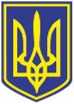 УкраїнаВИКОНАВЧИЙ КОМІТЕТЧОРНОМОРСЬКОЇ МІСЬКОЇ РАДИОдеського району Одеської областіР І Ш Е Н Н Я     05.01.2024                                                                10Про     надання      статусу      дитини,       якапостраждала       внаслідок      воєнних     дій   та    збройних    конфліктів,     неповнолітній    ______________________________________При розгляді заяви громадянки _____________________, яка проживає за адресою:  вулиця ________, будинок ______, квартира _______, м. Чорноморськ Одеського району Одеської області, а також матеріалів  служби у справах дітей встановлено:_______________________, ___________ р. н. (паспорт громадянина України                            ___________ виданий _____________, орган, що видав – _______ дійсний до _________; свідоцтво про народження _______________, видане ____________ відділом реєстрації актів цивільного стану Голопристанського районного управління юстиції Херсонської області), уродженка міста Гола Пристань Херсонської області, прибула з матір’ю до міста Чорноморська у грудні 2022 року, проживає за адресою: вулиця ___________, будинок № ____, квартира _____, м. Чорноморськ Одеського району Одеської області.           Внаслідок воєнних дій зазнала психологічного насильства, моральних та психологічних страждань, що не потребують доведення.         Відповідно до ст. ст. 10, 30-1 Закону України «Про охорону дитинства» та постанови Кабінету Міністрів України від 24.09.2008 № 866 «Питання діяльності органів опіки та піклування, пов’язаної із захистом прав дитини» (із змінами і доповненнями), підпункту 6 пункту 3 Порядку надання статусу дитини, яка постраждала внаслідок воєнних дій та збройних конфліктів, затвердженого постановою  Кабінету Міністрів України від 05.04.2017 № 268 (із змінами), враховуючи рішення Комісії з питань захисту прав дитини № 13 від 19.12.2023, керуючись ст. ст. 34,38, 52 Закону України «Про місцеве самоврядування в Україні»,    виконавчий комітет Чорноморської  міської ради Одеського району Одеської області вирішив:        1. Надати неповнолітній _________________________, __________ р. н., статус дитини, яка постраждала внаслідок воєнних дій та збройних конфліктів.        2. Контроль за виконанням цього рішення покласти на першого заступника міського голови Ігоря Лубковського.      Міський голова				                                               Василь ГУЛЯЄВ 